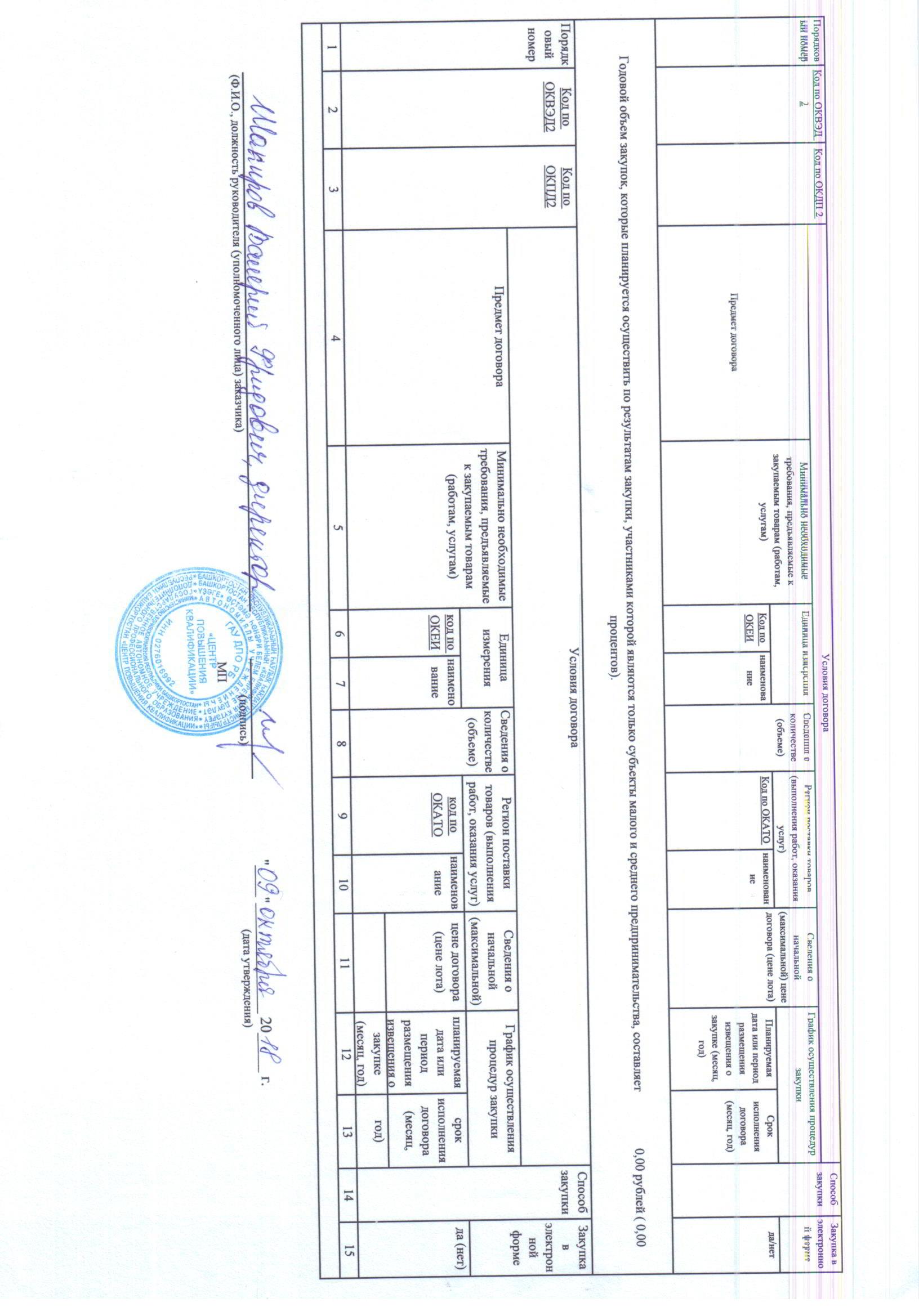 План закупки товаров, работ, услуг на 2018 год (период на 1 год)План закупки товаров, работ, услуг на 2018 год (период на 1 год)План закупки товаров, работ, услуг на 2018 год (период на 1 год)План закупки товаров, работ, услуг на 2018 год (период на 1 год)План закупки товаров, работ, услуг на 2018 год (период на 1 год)План закупки товаров, работ, услуг на 2018 год (период на 1 год)План закупки товаров, работ, услуг на 2018 год (период на 1 год)План закупки товаров, работ, услуг на 2018 год (период на 1 год)План закупки товаров, работ, услуг на 2018 год (период на 1 год)План закупки товаров, работ, услуг на 2018 год (период на 1 год)План закупки товаров, работ, услуг на 2018 год (период на 1 год)План закупки товаров, работ, услуг на 2018 год (период на 1 год)План закупки товаров, работ, услуг на 2018 год (период на 1 год)План закупки товаров, работ, услуг на 2018 год (период на 1 год)План закупки товаров, работ, услуг на 2018 год (период на 1 год)План закупки товаров, работ, услуг на 2018 год (период на 1 год)План закупки товаров, работ, услуг на 2018 год (период на 1 год)План закупки товаров, работ, услуг на 2018 год (период на 1 год)План закупки товаров, работ, услуг на 2018 год (период на 1 год)План закупки товаров, работ, услуг на 2018 год (период на 1 год)План закупки товаров, работ, услуг на 2018 год (период на 1 год)План закупки товаров, работ, услуг на 2018 год (период на 1 год)План закупки товаров, работ, услуг на 2018 год (период на 1 год)План закупки товаров, работ, услуг на 2018 год (период на 1 год)План закупки товаров, работ, услуг на 2018 год (период на 1 год)План закупки товаров, работ, услуг на 2018 год (период на 1 год)План закупки товаров, работ, услуг на 2018 год (период на 1 год)Наименование заказчикаНаименование заказчикаНаименование заказчикаНаименование заказчикаНаименование заказчикаНаименование заказчикаНаименование заказчикаНаименование заказчикаНаименование заказчикаНаименование заказчикагосударственное автономное учреждение дополнительного профессионального образования Республики Башкортостан «Центр повышения квалификации»государственное автономное учреждение дополнительного профессионального образования Республики Башкортостан «Центр повышения квалификации»государственное автономное учреждение дополнительного профессионального образования Республики Башкортостан «Центр повышения квалификации»государственное автономное учреждение дополнительного профессионального образования Республики Башкортостан «Центр повышения квалификации»государственное автономное учреждение дополнительного профессионального образования Республики Башкортостан «Центр повышения квалификации»государственное автономное учреждение дополнительного профессионального образования Республики Башкортостан «Центр повышения квалификации»государственное автономное учреждение дополнительного профессионального образования Республики Башкортостан «Центр повышения квалификации»государственное автономное учреждение дополнительного профессионального образования Республики Башкортостан «Центр повышения квалификации»государственное автономное учреждение дополнительного профессионального образования Республики Башкортостан «Центр повышения квалификации»государственное автономное учреждение дополнительного профессионального образования Республики Башкортостан «Центр повышения квалификации»государственное автономное учреждение дополнительного профессионального образования Республики Башкортостан «Центр повышения квалификации»государственное автономное учреждение дополнительного профессионального образования Республики Башкортостан «Центр повышения квалификации»государственное автономное учреждение дополнительного профессионального образования Республики Башкортостан «Центр повышения квалификации»государственное автономное учреждение дополнительного профессионального образования Республики Башкортостан «Центр повышения квалификации»государственное автономное учреждение дополнительного профессионального образования Республики Башкортостан «Центр повышения квалификации»государственное автономное учреждение дополнительного профессионального образования Республики Башкортостан «Центр повышения квалификации»государственное автономное учреждение дополнительного профессионального образования Республики Башкортостан «Центр повышения квалификации»государственное автономное учреждение дополнительного профессионального образования Республики Башкортостан «Центр повышения квалификации»государственное автономное учреждение дополнительного профессионального образования Республики Башкортостан «Центр повышения квалификации»государственное автономное учреждение дополнительного профессионального образования Республики Башкортостан «Центр повышения квалификации»государственное автономное учреждение дополнительного профессионального образования Республики Башкортостан «Центр повышения квалификации»Адрес местонахождения заказчикаАдрес местонахождения заказчикаАдрес местонахождения заказчикаАдрес местонахождения заказчикаАдрес местонахождения заказчикаАдрес местонахождения заказчикаАдрес местонахождения заказчикаАдрес местонахождения заказчикаАдрес местонахождения заказчикаАдрес местонахождения заказчикаРеспублика Башкортостан, г. Уфа, проезд Лесной, д. 3/1Республика Башкортостан, г. Уфа, проезд Лесной, д. 3/1Республика Башкортостан, г. Уфа, проезд Лесной, д. 3/1Республика Башкортостан, г. Уфа, проезд Лесной, д. 3/1Республика Башкортостан, г. Уфа, проезд Лесной, д. 3/1Республика Башкортостан, г. Уфа, проезд Лесной, д. 3/1Республика Башкортостан, г. Уфа, проезд Лесной, д. 3/1Республика Башкортостан, г. Уфа, проезд Лесной, д. 3/1Республика Башкортостан, г. Уфа, проезд Лесной, д. 3/1Республика Башкортостан, г. Уфа, проезд Лесной, д. 3/1Республика Башкортостан, г. Уфа, проезд Лесной, д. 3/1Республика Башкортостан, г. Уфа, проезд Лесной, д. 3/1Республика Башкортостан, г. Уфа, проезд Лесной, д. 3/1Республика Башкортостан, г. Уфа, проезд Лесной, д. 3/1Республика Башкортостан, г. Уфа, проезд Лесной, д. 3/1Республика Башкортостан, г. Уфа, проезд Лесной, д. 3/1Республика Башкортостан, г. Уфа, проезд Лесной, д. 3/1Республика Башкортостан, г. Уфа, проезд Лесной, д. 3/1Республика Башкортостан, г. Уфа, проезд Лесной, д. 3/1Республика Башкортостан, г. Уфа, проезд Лесной, д. 3/1Республика Башкортостан, г. Уфа, проезд Лесной, д. 3/1Телефон заказчикаТелефон заказчикаТелефон заказчикаТелефон заказчикаТелефон заказчикаТелефон заказчикаТелефон заказчикаТелефон заказчикаТелефон заказчикаТелефон заказчика(347) 232-65-30(347) 232-65-30(347) 232-65-30(347) 232-65-30(347) 232-65-30(347) 232-65-30(347) 232-65-30(347) 232-65-30(347) 232-65-30(347) 232-65-30(347) 232-65-30(347) 232-65-30(347) 232-65-30(347) 232-65-30(347) 232-65-30(347) 232-65-30(347) 232-65-30(347) 232-65-30(347) 232-65-30(347) 232-65-30(347) 232-65-30Электронная почта заказчикаЭлектронная почта заказчикаЭлектронная почта заказчикаЭлектронная почта заказчикаЭлектронная почта заказчикаЭлектронная почта заказчикаЭлектронная почта заказчикаЭлектронная почта заказчикаЭлектронная почта заказчикаЭлектронная почта заказчикаmedupk@medupk.rumedupk@medupk.rumedupk@medupk.rumedupk@medupk.rumedupk@medupk.rumedupk@medupk.rumedupk@medupk.rumedupk@medupk.rumedupk@medupk.rumedupk@medupk.rumedupk@medupk.rumedupk@medupk.rumedupk@medupk.rumedupk@medupk.rumedupk@medupk.rumedupk@medupk.rumedupk@medupk.rumedupk@medupk.rumedupk@medupk.rumedupk@medupk.rumedupk@medupk.ruИННИННИННИННИННИННИННИННИННИНН027601699202760169920276016992027601699202760169920276016992027601699202760169920276016992027601699202760169920276016992027601699202760169920276016992027601699202760169920276016992027601699202760169920276016992КППКППКППКППКППКППКППКППКППКПП027601001027601001027601001027601001027601001027601001027601001027601001027601001027601001027601001027601001027601001027601001027601001027601001027601001027601001027601001027601001027601001ОКАТООКАТООКАТООКАТООКАТООКАТООКАТООКАТООКАТООКАТО804010000008040100000080401000000804010000008040100000080401000000804010000008040100000080401000000804010000008040100000080401000000804010000008040100000080401000000804010000008040100000080401000000804010000008040100000080401000000Порядковый номерКод по ОКВЭД 2Код по ОКВЭД 2Код по ОКДП 2Код по ОКДП 2Условия договораУсловия договораУсловия договораУсловия договораУсловия договораУсловия договораУсловия договораУсловия договораУсловия договораУсловия договораУсловия договораУсловия договораУсловия договораУсловия договораУсловия договораУсловия договораУсловия договораУсловия договораУсловия договораСпособ закупкиЗакупка в электронной формеЗакупка в электронной формеЗакупка в электронной формеЗакупка в электронной формеПорядковый номерКод по ОКВЭД 2Код по ОКВЭД 2Код по ОКДП 2Код по ОКДП 2Предмет договораПредмет договораМинимально необходимые требования, предъявляемые к закупаемым товарам (работам, услугам)Единица измеренияЕдиница измеренияЕдиница измеренияСведения о количестве (объеме)Сведения о количестве (объеме)Регион поставки товаров (выполнения работ, оказания услуг)Регион поставки товаров (выполнения работ, оказания услуг)Регион поставки товаров (выполнения работ, оказания услуг)Регион поставки товаров (выполнения работ, оказания услуг)Сведения о начальной (максимальной) цене договора (цене лота)Сведения о начальной (максимальной) цене договора (цене лота)Сведения о начальной (максимальной) цене договора (цене лота)График осуществления процедур закупкиГрафик осуществления процедур закупкиГрафик осуществления процедур закупкиГрафик осуществления процедур закупкиСпособ закупкиЗакупка в электронной формеЗакупка в электронной формеЗакупка в электронной формеЗакупка в электронной формеПорядковый номерКод по ОКВЭД 2Код по ОКВЭД 2Код по ОКДП 2Код по ОКДП 2Предмет договораПредмет договораМинимально необходимые требования, предъявляемые к закупаемым товарам (работам, услугам)Код по ОКЕИнаименованиенаименованиеСведения о количестве (объеме)Сведения о количестве (объеме)Код по ОКАТОКод по ОКАТОКод по ОКАТОнаименованиеСведения о начальной (максимальной) цене договора (цене лота)Сведения о начальной (максимальной) цене договора (цене лота)Сведения о начальной (максимальной) цене договора (цене лота)Планируемая дата или период размещения извещения о закупке (месяц, год)Планируемая дата или период размещения извещения о закупке (месяц, год)Срок исполнения договора (месяц, год)Срок исполнения договора (месяц, год)Способ закупкида/нетда/нетда/нетда/нет1223344567788999101111111212131314151515151.95.1195.1195.1195.11Оказание услуг по техническому обслуживанию и ремонту оргтехники, восстановление картриджейОказание услуг по техническому обслуживанию и ремонту оргтехники, восстановление картриджейВ соответствии с техническим заданием-----804013840804013840804013840г. Уфа100 340,00100 340,00100 340,00январь, 2018январь, 2018февраль-декабрь 2018февраль-декабрь 2018Кдададада2.71717171Обследование строительных конструкций фасада здания.Обследование строительных конструкций фасада здания.В соответствии с техническим заданием - -  -  - -804013840804013840804013840г. Уфа150 000,00150 000,00150 000,00январь, 2018январь, 2018февраль-март 2018февраль-март 2018Кнетнетнетнет3.96.0196.0196.01.1296.01.12Услуги по обработке белья и химической чистке ковровых и текстильных изделийУслуги по обработке белья и химической чистке ковровых и текстильных изделийВ соответствии с техническим заданием166кгкг90009000804013840804013840804013840г. Уфа536 000,00536 000,00536 000,00январь,2018январь,2018февраль-декабрь, 2018февраль-декабрь, 2018Кнетнетнетнет3.96.0196.0196.01.1296.01.12Услуги по обработке белья и химической чистке ковровых и текстильных изделийУслуги по обработке белья и химической чистке ковровых и текстильных изделийВ соответствии с техническим заданием796шт.шт.270270804013840804013840804013840г. Уфа536 000,00536 000,00536 000,00январь,2018январь,2018февраль-декабрь, 2018февраль-декабрь, 2018Кнетнетнетнет4.18.1218.1218.1218.12Услуги по изготовлению печатной продукцииУслуги по изготовлению печатной продукцииВ соответствии с техническим заданием796шт.шт.1000010000804013840804013840804013840г. Уфа780 000,00780 000,00780 000,00январь, 2018январь, 2018февраль-октябрь, 2018февраль-октябрь, 2018Кдададада5.84.25.184.25.184.25.11.12084.25.11.120Оказание услуг на техническое обслуживание системы АПСОказание услуг на техническое обслуживание системы АПСВ соответствии с техническим заданием642ед.ед.22804013840804013840804013840г. Уфа90 000,0090 000,0090 000,00февраль, 2018февраль, 2018март-декабрь, 2018март-декабрь, 2018Кдададада6.86.2186.2186.2186.21Проведение медицинского осмотра сотрудниковПроведение медицинского осмотра сотрудниковВ соответствии с техническим заданием792чел.чел.114114804013840804013840804013840г. Уфа230 000,00230 000,00230 000,00февраль, 2018февраль, 2018март-апрель, 2018март-апрель, 2018Кдададада7.46.76.646.76.632.99.59.00032.99.59.000Приобретение строительных материалов и комплектующихПриобретение строительных материалов и комплектующихВ соответствии с техническим заданием -  -  -  -  - 804013840804013840804013840г. Уфа70 000,0070 000,0070 000,00февраль, 2018февраль, 2018март-апрель, 2018март-апрель, 2018Кдададада8.47.4247.4247.4247.42Приобретение телевизоров Приобретение телевизоров В соответствии с техническим заданием796шт.шт.1010804013840804013840804013840г. Уфа100 000,00100 000,00100 000,00февраль, 2018февраль, 2018март-июнь,2018март-июнь,2018Кдададада9.33.1933.1933.12.1633.12.16Текущий ремонта принтераТекущий ремонта принтераВ соответствии с техническим заданием - - - - -804013840804013840804013840г. Уфа63 000,0063 000,0063 000,00февраль, 2018февраль, 2018март-апрель,2018март-апрель,2018Кдададада10.43.2943.2943.2943.29Капитальный ремонт здания общежитияКапитальный ремонт здания общежитияВ соответствии с техническим заданием - -  -  - -804013840804013840804013840г. Уфа3 699 050,003 699 050,003 699 050,00март,2018март,2018апрель-декабрь, 2018апрель-декабрь, 2018ОКнетнетнетнет11.43.2943.2943.2943.29Капитальный ремонт здания центраКапитальный ремонт здания центраВ соответствии с техническим заданием - - - - -804013840804013840804013840г. Уфа1 800 400,001 800 400,001 800 400,00март,2018март,2018апрель-декабрь, 2018апрель-декабрь, 2018ОКнетнетнетнет12.71717171Разработка проектно-сметной документацииРазработка проектно-сметной документацииВ соответствии с техническим заданием -  -  -  -  - 804013840804013840804013840г. Уфа200 000,00200 000,00200 000,00март, 2018март, 2018апрель-июль, 2018апрель-июль, 2018Кдададада13.46.49.3146.49.3146.49.21.46.49.21.Приобретение учебной литературы для библиотечного фондаПриобретение учебной литературы для библиотечного фондаВ соответствии с техническим заданием796шт.шт.5050804013840804013840804013840г. Уфа110 000,00110 000,00110 000,00март, 2018март, 2018апрель-май,2018апрель-май,2018Кдададада14.65.12.465.12.465.12.1165.12.11Оказание услуг по страхованию от несчастного случая сотрудников ЦентраОказание услуг по страхованию от несчастного случая сотрудников ЦентраВ соответствии с техническим заданием792чел.чел.128128804013840804013840804013840г. Уфа50 000,0050 000,0050 000,00март, 2018март, 2018март 2018 - декабрь, 2018март 2018 - декабрь, 2018Кдададада15.80.280.280.280.2Оказание услуг по контролю доступа посетителейОказание услуг по контролю доступа посетителейВ соответствии с техническим заданием792чел.чел.11804013840804013840804013840г. Уфа140 000,00140 000,00140 000,00март,2018г.март,2018г.апрель-декабрь, 2018г.апрель-декабрь, 2018г.Кда да да да 16.71717171Разработка проектно-сметной документацииРазработка проектно-сметной документацииВ соответствии с техническим заданием -  -  -  -  - 804013840804013840804013840г. Уфа200 000,00200 000,00200 000,00март, 2018март, 2018апрель-июль, 2018апрель-июль, 2018Кнетнетнетнет17.80.280.280.280.2Оказание услуг по контролю доступа посетителейОказание услуг по контролю доступа посетителейВ соответствии с техническим заданием792чел.чел.11804013840804013840804013840г. Уфа140 000,00140 000,00140 000,00март,2018г.март,2018г.апрель-декабрь, 2018г.апрель-декабрь, 2018г.Кнетнетнетнет18.47.4147.4126.2026.20Приобретение учебно-наглядного пособияПриобретение учебно-наглядного пособияВ соответствии с техническим заданием796шт.шт.88804013840804013840804013840г. Уфа1 500 000,001 500 000,001 500 000,00апрель, 2018апрель, 2018май-октябрь, 2018май-октябрь, 2018Кдададада19.47.4147.4126.20.26.20.Приобретение ЭВМ и периферийного оборудованияПриобретение ЭВМ и периферийного оборудованияВ соответствии с техническим заданием796шт.шт.--804013840804013840804013840г. Уфа170 000,00170 000,00170 000,00апрель, 2018апрель, 2018май-июль, 2018май-июль, 2018Кдададада20.47.4247.4247.4247.42Приобретение телевизоров с комплектующими и установкойПриобретение телевизоров с комплектующими и установкойВ соответствии с техническим заданием796шт.шт.3030804013840804013840804013840г. Уфа140 000,00140 000,00140 000,00апрель, 2018апрель, 2018май-июнь, 2018май-июнь, 2018Кдададада21.62.03.162.03.162.03.12.13062.03.12.130Оказание услуг по обновлению, сопровождению и обслуживанию программ семейства «1С:Бухгалтерия»Оказание услуг по обновлению, сопровождению и обслуживанию программ семейства «1С:Бухгалтерия»В соответствии с техническим заданием642ед.ед.11804013840804013840804013840г. Уфа160 000,00160 000,00160 000,00май, 2018май, 2018июнь 2018г. -январь, 2019г.июнь 2018г. -январь, 2019г.Кдададада22.62.03.162.03.162.03.12.13062.03.12.130Оказание услуг по обновлению, сопровождению и обслуживанию программ семейства «1С:Бухгалтерия»Оказание услуг по обновлению, сопровождению и обслуживанию программ семейства «1С:Бухгалтерия»В соответствии с техническим заданием642ед.ед.11804013840804013840804013840г. Уфа160 000,00160 000,00160 000,00май, 2018май, 2018июнь 2018г. -январь, 2019г.июнь 2018г. -январь, 2019г.Кнетнетнетнет23.47.147.132.99.11.11032.99.11.110Приобретение противогазовПриобретение противогазовВ соответствии с техническим заданием796шт.шт.6060804013840804013840804013840г. Уфа180 000,00180 000,00180 000,00май, 2018май, 2018июнь-июль, 2018июнь-июль, 2018Кдададада24.86.2186.2186.2186.21Проведение медицинского осмотра сотрудниковПроведение медицинского осмотра сотрудниковВ соответствии с техническим заданием792чел.чел.120120804013840804013840804013840г. Уфа230 000,00230 000,00230 000,00май, 2018май, 2018июнь-июль, 2018июнь-июль, 2018Кдададада25.47.747.726.12.200226.12.2002Приобретение оборудования с установкойПриобретение оборудования с установкойВ соответствии с техническим заданием796шт.шт.44804013840804013840804013840г. Уфа115 000,00115 000,00115 000,00июнь, 2018июнь, 2018июнь-сентябрь, 2018июнь-сентябрь, 2018Кдададада26.47.4247.4226.20.26.20.ПриобретениеЭВМ и  периферийных устройств, расходных материалов для ЭВМ и оргтехникиПриобретениеЭВМ и  периферийных устройств, расходных материалов для ЭВМ и оргтехникиВ соответствии с техническим заданием796шт.шт.2727804013840804013840804013840г. Уфа105 000,00105 000,00105 000,00июнь, 2018июнь, 2018июнь-июль, 2018июнь-июль, 2018Кдададада27.18.1218.1218.1218.12Услуги по изготовлению печатной продукцииУслуги по изготовлению печатной продукцииВ соответствии с техническим заданием796шт.шт.53005300804013840804013840804013840г. Уфа457 000,00457 000,00457 000,00июнь, 2018июнь, 2018июль-октябрь, 2018июль-октябрь, 2018Кдададада28.71.20.971.20.972.20.1372.20.13Измерение и испытание электрооборудования электроустановокИзмерение и испытание электрооборудования электроустановокВ соответствии с техническим заданием - - - - -804013840804013840804013840г. Уфа47 000,0047 000,0047 000,00июнь, 2018июнь, 2018июль-август,  2018июль-август,  2018Кдададада29.43.2143.2133.20.333.20.3Монтаж аварийного освещения в подвальных помещенияхМонтаж аварийного освещения в подвальных помещенияхВ соответствии с техническим заданием - - - - -804013840804013840804013840г. Уфа441 375,31441 375,31441 375,31сентябрь, 2018сентябрь, 2018октябрь-декабрь, 2018октябрь-декабрь, 2018Кдададада30.47.41.247.41.258.29.50.00058.29.50.000Приобретение прав на использование программного обеспечения для антивирусной защиты персональных компьютеровПриобретение прав на использование программного обеспечения для антивирусной защиты персональных компьютеровВ соответствии с техническим заданием -  -  -  -  - 804013840804013840804013840г. Уфа142 500,00142 500,00142 500,00сентябрь, 2018сентябрь, 2018октябрь-ноябрь, 2018октябрь-ноябрь, 2018Кдададада31.47.7847.7847.78.47.78.Приобретение ЭВМ и периферийного оборудованияПриобретение ЭВМ и периферийного оборудованияВ соответствии с техническим заданием796шт.шт.4545804013840804013840804013840г. Уфа458 000,00458 000,00458 000,00сентябрь, 2018сентябрь, 2018октябрь-ноябрь, 2018октябрь-ноябрь, 2018Кдададада32.31.09.31.09.31.0931.09Приобретение мебели Приобретение мебели В соответствии с техническим заданием796шт.шт.250250804013840804013840804013840г. Уфа300 000,00300 000,00300 000,00сентябрь, 2018сентябрь, 2018октябрь-ноябрь, 2018октябрь-ноябрь, 2018Кнетнетнетнет33.47.41.247.41.270.40.1970.40.19Приобретение лицензионных программных продуктовПриобретение лицензионных программных продуктовВ соответствии с техническим заданием796шт.шт.77804013840804013840804013840г. Уфа200 000,00200 000,00200 000,00октябрь,  2018октябрь,  2018ноябрь-декабрь, 2018ноябрь-декабрь, 2018Кдададада34.47.7847.7847.78.47.78.Поставка и установка учебно-наглядного пособияПоставка и установка учебно-наглядного пособияВ соответствии с техническим заданием797шт.шт.99804013840804013840804013840г. Уфа1 100 000,001 100 000,001 100 000,00октябрь,  2018октябрь,  2018ноябрь-декабрь, 2018ноябрь-декабрь, 2018Кдададада35.47.74.147.74.132.99.53.19032.99.53.190Приобретение  мебели и инвентаря Приобретение  мебели и инвентаря В соответствии с техническим заданием796шт.шт.5050804013840804013840804013840г. Уфа260 000,00260 000,00260 000,00октябрь, 2018октябрь, 2018ноябрь-декабрь, 2018ноябрь-декабрь, 2018Кдададада36.464613.92.1213.92.12Приобретение мягкого инвентаря Приобретение мягкого инвентаря В соответствии с техническим заданием796шт.шт.100100804013840804013840804013840г. Уфа132 000,00132 000,00132 000,00октябрь,2018октябрь,2018ноябрь-декабрь, 2018ноябрь-декабрь, 2018Кдададада37.46.18.9946.18.9932.50.1332.50.13Приобретение расходных материалов Приобретение расходных материалов В соответствии с техническим заданием778уп.уп.1717804013840804013840804013840г. Уфа66 600,0066 600,0066 600,00октябрь,  2018октябрь,  2018октябрь-ноябрь, 2018октябрь-ноябрь, 2018Кдададада38.47.7847.7847.78.47.78.Приобретение ЭВМ и периферийного оборудованияПриобретение ЭВМ и периферийного оборудованияВ соответствии с техническим заданием796шт.шт.1414804013840804013840804013840г. Уфа184 000,00184 000,00184 000,00октябрь, 2018октябрь, 2018октябрь-ноябрь, 2018октябрь-ноябрь, 2018Кдададада39.33.1933.1943.2143.21Текущий ремонт электросетиТекущий ремонт электросетиВ соответствии с техническим заданием - - - - -804013840804013840804013840г. Уфа72 300,0072 300,0072 300,00октябрь,  2018октябрь,  2018октябрь-ноябрь, 2018октябрь-ноябрь, 2018Кдададада40.47.147.126.70.22.15026.70.22.150Приобретение оборудования (микроскоп)Приобретение оборудования (микроскоп)В соответствии с техническим заданием796шт.шт.11804013840804013840804013840г. Уфа127 500,00127 500,00127 500,00октябрь,  2018октябрь,  2018октябрь-декабрь, 2018октябрь-декабрь, 2018Кдададада41.58.14.158.14.158.14.1958.14.19Услуги по подписке на периодические печатные издания  на 2019 годУслуги по подписке на периодические печатные издания  на 2019 годВ соответствии с техническим заданием -  -  -  -  - 804013841804013841804013841г. Уфа77 800,0077 800,0077 800,00октябрь,  2018октябрь,  2018октябрь-декабрь, 2018октябрь-декабрь, 2018Кдададада42.58.14.258.14.258.14.258.14.2Услуги по подписке на периодические издания в электронной форме на 2019 годУслуги по подписке на периодические издания в электронной форме на 2019 годВ соответствии с техническим заданием -  -  -  -  - 804013842804013842804013842г. Уфа71 500,0071 500,0071 500,00октябрь,  2018октябрь,  2018октябрь-декабрь, 2018октябрь-декабрь, 2018Кдададада43.36363636Услуги водоснабжения и водоотведенияУслуги водоснабжения и водоотведенияВ соответствии с техническим заданием -  -  -  -  - 804013840804013840804013840г. Уфа122 797,66122 797,66122 797,66октябрьоктябрьянварь-октябрь, 2018январь-октябрь, 2018ЕПнетнетнетнет44.96.0196.0196.01.1296.01.12Услуги по обработке белья и химической чистке ковровых и текстильных изделийУслуги по обработке белья и химической чистке ковровых и текстильных изделийВ соответствии с техническим заданием166кгкг90009000804013840804013840804013840г. Уфа536 000,00536 000,00536 000,00декабрь, 2018декабрь, 2018январь-декабрь, 2019январь-декабрь, 2019Кдададада44.96.0196.0196.01.1296.01.12Услуги по обработке белья и химической чистке ковровых и текстильных изделийУслуги по обработке белья и химической чистке ковровых и текстильных изделийВ соответствии с техническим заданием796шт.шт.270270804013840804013840804013840г. Уфа536 000,00536 000,00536 000,00декабрь, 2018декабрь, 2018январь-декабрь, 2019январь-декабрь, 2019Кдададада45.52.21.2452.21.2452.21.2452.21.24Предоставление стояночных мест для автотранспортаПредоставление стояночных мест для автотранспортаВ соответствии с техническим заданием698местмест33804013840804013840804013840г. Уфа234 000,00234 000,00234 000,00декабрь, 2018декабрь, 2018январь-декабрь, 2019январь-декабрь, 2019Кнетнетнетнет